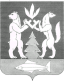 АДМИНИСТРАЦИЯ КРАСНОСЕЛЬКУПСКОГО РАЙОНАПОСТАНОВЛЕНИЕ«03» ноября 2023 г.                                                                                         № 389-Пс. КрасноселькупОб изменении наименований объектов недвижимостиВ связи с упорядочиванием наименований улиц в селе Красноселькуп Ямало-Ненецкого автономного округа, на основании Положения об Управлении жизнеобеспечения села Красноселькуп Администрации Красноселькупского района, утверждённого решением Думы Красноселькупского района от 02.11.2021 № 43, руководствуясь Уставом муниципального округа Красноселькупский район Ямало-Ненецкого автономного округа, Администрация Красноселькупского района постановляет:1. Управлению жизнеобеспечения села Красноселькуп Администрации Красноселькупского района:1.1. изменить наименования следующих объектов недвижимости:- ранее значившееся как «Сооружение дорожного хозяйства ул. Нагорная (участок № 4)» с кадастровым номером 89:07:010101:11856 на «Сооружение дорожного хозяйства ул. Нагорная (участок № 5)»;- ранее значившееся как «Автомобильная дорога» с кадастровым номером 89:07:010101:1800 на «Сооружение дорожного хозяйства ул. Полярная (участок 2)».1.2. провести юридические действия, связанные с внесением данных в Единый государственный реестр недвижимости.2. Опубликовать настоящее постановление в газете «Северный край» и разместить на официальном сайте муниципального округа Красноселькупский район Ямало-Ненецкого автономного округа.3. Контроль за исполнением настоящего постановления возложить на начальника Управления жизнеобеспечения села Красноселькуп Администрации Красноселькупского района.Глава Красноселькупского района				                        Ю.В. Фишер